PARTNERSHIP MANAGER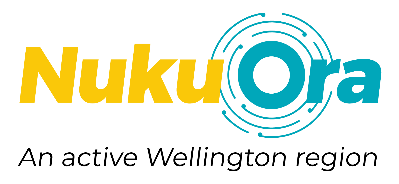 Purpose of The RoleThe role reports to the GM Partnerships and leads the development of strategic partnerships providing for growth opportunities and the means to leverage decisions which impact positively on Nuku Ora’s Strategic priorities.  The Partnership Manager identifies opportunities to partner with organisations that support active lifestyles, as well as supporting opportunities to grow revenue streams for Nuku Ora. The Partnership Manager is responsible for initiating and forming and maintaining positive relationships with local, regional, and national stakeholders.The Partnership Manager will work alongside Delivery Managers to identify strategic opportunities to support capability development and delivery programmes. They will also take the lead in developing stakeholder engagement plans, working with the Communication and Marketing Lead to ensure that plans are in line with Nuku Ora Communication Strategy and Stakeholder Engagement Strategy. The Partnership Manager works with an understanding of and aligned to the Living Well Strategy and its sub-plans.The Partnership Manager will work collaboratively with other Nuku Ora Managers to enhance Nuku Ora as a regional leader through effective communication, innovation, knowledge sharing, influencing, and partnering.Partnerships Team PurposeThe Partnerships Team will provide leadership and advocacy to develop strategic partnerships across the region that increase levels of physical activity to create healthier, happier, and better-connected communities towards a stronger Aotearoa. Embracing the principles of Te Tiriti o Waitangi, and our belief in the importance of inclusion and diversity, the Partnerships Team will ensure that no one misses out.Recognising that Nuku Ora cannot do everything, the Partnerships Team leads the identification and development of strategic partnerships and relationships that support and enhance Nuku Ora’s programme development and delivery. The Partnerships Team is responsible for maintaining existing partnerships and identifying opportunities for new partnerships, including identifying future revenue generating opportunities.The Partnerships Team is the caretaker of Nuku Ora’s Strategy 2032 and provides the CEO and Nuku Ora senior leadership team with insights and evaluation on the performance of Nuku Ora against its activities, objectives, and strategic outcomes.Role AccountabilitiesStrategic PartnershipsProactively develop and maintain partnerships and relationships with organisations that enable quality opportunities for physical activity.Actively engage in regional networks to identify potential partnerships and relationships that can support and contribute to Nuku Ora’s strategic priorities.Contribute to strategic relationship management undertaken by the SLT and Board, representing the CEO and/or GM Partnerships, locally, regionally, and nationally as required.Cultivate an awareness of the changes occurring in both the region and the sector to enable opportunities to be identified and risks to be mitigated in a timely manner.Contribute to and enhance Nuku Ora as a regional leader through effective communication, innovation, knowledge sharing, and partnering.Strategic PlanningKeep abreast of the changes in the region and sector to identify areas of opportunity for innovation, partnership, and commercial development.Remain cognisant of the sector environment and identify any new approaches and capabilities with a view to analyse and/or implement them within Nuku Ora to contribute to strategic outcomes.Identifying potential wider future income trends and opportunities for the organisation and sector.Contribute to organisational strategies and frameworks, collaborating with other Nuku Ora leaders.Contribute to Senior Leadership discussions and attend Senior Leadership meetings as required.Project ManagementInitiate and or coordinate the development of innovative projects, policies, and plans (including implementation plans) through to an appropriate handover point to the relevant Delivery Manager.Manage the development, review and presentation of new partnerships or changes to existing partnerships.When required, consult with key partners, such as Sport NZ, in developing any future plans or partnership activities.Manage unspecified internal or external project work as assigned by the GM PartnershipsKnowledge ManagementIn line with the Knowledge Management Strategy support maintenance of an effective knowledge management culture at all levels in Nuku Ora.Ensure key insights, patterns and themes are drawn from across the Region to feed into knowledge management approach.Relationship ManagementCo-ordinate and communicate with Nuku Ora staff, external partners, and stakeholders in support of specific projects, planning and reviews. Identify, build, and maintain relationships and partnerships with people and organisations to positively influence the provision of sport and active recreation in the Wellington region.Advocate the value of sport and active recreation to potential partners, stakeholders and strategic decision makers including the provision of research, analysis, and best practice.Manage internal and external relationships in accordance with the Nuku Ora’s stakeholder relationship plan.Ensure a good working knowledge is maintained of other Nuku Ora teams and their work, outcomes, and successes.Key Things We Are Looking For Qualifications, Skills and ExperienceA tertiary qualification or experience operating at an operational level in relevant positions such as contract/partnership negotiationsEffective leadership and management skills and experienceEffective communication skills, listening, written and oralEffective planning and reporting skillsCompetent IT skills in Office365 including Outlook, Teams, SharePoint, and DynamicsExcellent presentation skillsStakeholder management skills and experienceTime management skillsAdaptability/flexibilityTechnical Skills and KnowledgeAn understanding of the sectors supporting physical activity, especially play, active recreation, sport, and active transportAn understanding of what good practice looks like in running regional or community not for profit organisationsAn understanding of contract managementBe able to develop a strategic approach to problems.Ability to be innovative and anticipate areas of focusInterpersonal and Relationship SkillsAbility to build rapport and maintain relationshipsUnderstanding of and affinity to the ‘Purpose’ and ‘Direction’ of Nuku Ora TeamworkProfessionalismEffective time managementSelf-motivated, resilience and driveAccuracy and attention to detailWhat Being Part of the Nuku Ora Team MeansSupport and demonstrate the Nuku Ora Way, a values-based approach that identifies our desired behaviours or operating principles for how we want to operate as an organisation. Actively and positively participate as a member of the team, supporting the philosophy and culture of Nuku Ora, and committing to continued personal and professional development.Proactively looking for opportunities to improve the operations and performance of Nuku Ora and collaborating with others.Complying with and supporting all health and safety policies, guidelines, and initiatives. Ensuring all incidents, injuries and near misses are reported.Adhering to all Nuku Ora procedures, policies, and guidelines.Demonstrating a commitment to and respect for the Te Tiriti O Waitangi and incorporating this into our work.Supporting Nuku Ora’s insights approach to deliver higher quality initiatives and interventions based on innovation and informed decision making enabling the organisation to better manage change and the ability to anticipate and influence the physical activity sector.Providing outstanding stakeholder engagement and management services, utilising Nuku Ora’s relationship management approach, the CRM system and relevant business rules.Ensuring diversity and inclusion is central to our work.Performing any other duties as needed and support other Nuku Ora initiatives such as events e.g. Round the Bays.Dimensions of the RoleReports to: General Manager PartnershipsDepartment: PartnershipsLocation: Greater Wellington RegionDate: January 2022People Responsibilities: NoneAuthorities: As per Delegated AuthorityGrade: 18Fixed Remuneration: $78,233- $82,579